الجمهورية الجزائرية الديمقراطية الشعبيةRépublique Algérienne Démocratique et Populaire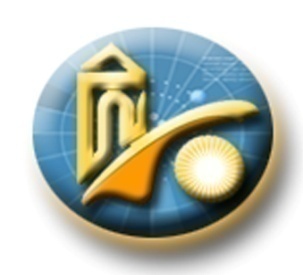 Rapport de suivi (état d’avancement) du doctorant pour une inscriptionexceptionnelle en 4èmeet 5èmeannée(LMD)Année universitaire :...................... ......................... - Thème de la thèse:................................................................................................................................................................................................................................................................................................................................................................................................................................................................................................-Rapport dedirecteur de thèse(l’entente avec l’étudiant (e)et le taux d’avancement) :............................................................................................................................................................................................................................................................................................................................................................................................................................................................................................................................................................................................................................................................................................................................................................................................................................................................................................................................................................................................................................................................................................................................................................................................................................................................................................................................................................................................................................................................................................................................................................................................................................................................................................................................................................................................................................................................................................................................................................................................................................................................................................................................................................................................................................................................................................................................. ............................................................................................................................................................................................................................................................................................................................................................................................................................................................................................................................................................................................................................................................................................................................................................................................................................................................................................................................................................................................................................................................................................................................................................................................................................................................................................................................................................................................................................................................................................................................................................................................................................................................................................................................................................................................................................................................................................................................................................................................... ................................................................................................................................................................................................................................................................................................................................................................................................................................................................................................................................................................................................................................................................................................................................................................................................................................................................................................................................................................................................................................................................................................................................................................................................................................................................................................................................................................................................................................................................................................................................................................................................................................................................................................................................................................................................................................................................................................................................................................................................................................................................................................................................................................................................................................................................................................................................................................................................................................................................................................................................................................................................................................................................Date et signature du directeur de thèseRemarque:Ce rapport doit être remis obligatoirement au VRPG pendant l’inscription exceptionnelle en 4èmeet 5èmeannée en D_LMDselon la décision n° 191 du 16/07/2012.Nomet prénom dudirecteur de thèseGradeFaculté / DépartementDate de la première inscriptionSignaturedu directeur de thèseNom et prénom du Codirecteur de thèse GradeFaculté / DépartementDate de la première inscriptionSignature du Co directeurde thèseNom et prénom de l’étudiantDate de la première inscription Faculté / DépartementFaculté / DépartementOption 